DEBATE: ORGANIZING ARCHITECTURE*Please note – The talk will be held in English*This evening, architecture is viewed as a professional field with an organizational infrastructure, theories and discourses, interests, and power structures. A field in continuous transformation through the influence of multifarious actions, events, and initiatives. Two such initiatives, respectively Works+Words 2022 Biennale in Artistic Research in Architecture (W+W 22) and Magasin for Bygningskunst og Kultur Nr. 4: Faglig organisering (MBK 4), join forces for a discussion on incentives and strategies to impact architecture. The event plays out as an open discussion between contributors from Works+Words 2022 and Magasin for Bygningskunst og Kultur 4 and welcome participation from other attendees. The focal point is how architecture transforms through the organization of events and production of works. The discussion will be opened by editor for MBK Morten Birk Jørgensen and curator of W+W 22 Peter Bertram. Attending contributors include among others: Peter Bertram, Kgl. Akademi Initiator and curator of W+W 22 Christine Bjerke, Building Diversity Contributor to MBK 04, ROOM TO BE, ROOM TO ACTYuxiang Li, Kgl. Akademi Contributor to MBK 04, FREJA – SOCRATIC YET HEDONISTIC Anne Romme, Kgl. Akademi Exhibitor at W+W 22, METAPHORICAL HOUSES: IMAGINING FEMALE RESIDENCIES Ariana Zilliacus, Architect Contributor to MBK 04, SEARCHING FOR AN ARCHITECTURE COLLECTIVEMorten Birk Jørgensen, Kgl. Akademi Editor of MBK 04: FAGLIG ORGANISERING OM AT ORGANISERE ARKITEKTURDenne aften vil arkitekturen blive betragtet som et fagområde med en organisatorisk infrastruktur, teorier og diskurser, implicerede  interesser og magtstrukturer. Et fagområde i fortløbende forandring under indflydelse af en mangfoldighed initiativer og begivenheder. To sådanne initiativer, henholdsvis Works+Words 2022 Biennale for Kunstnerisk Forskning i Arkitektur(W+W 22) og Magasin for Bygningskunst og Kultur Nr. 4: Faglig organisering (MBK 4) samles til en diskussion om motivationer og strategier for at yde indflydelse på arkitekturen. Diskussionen tager form som en samtale imellem bidragsydere fra Works+Words 2022 og fra Magasin for Bygningskunst og Kultur 4 og inviterer alle deltagere til at bidrage til samtalen. Omdrejningspunktet er en fælles drøftelse om hvordan arkitekturen udvikles igennem organisering af begivenheder og produktion af værker. Diskussionen åbnes af redaktør for MBK 04 Morten Birk Jørgensen og initiativtager og kurator for W+W 22 Beter Bertram. Drawing by Andrea Ougaard / Tegning af Andrea Ougaard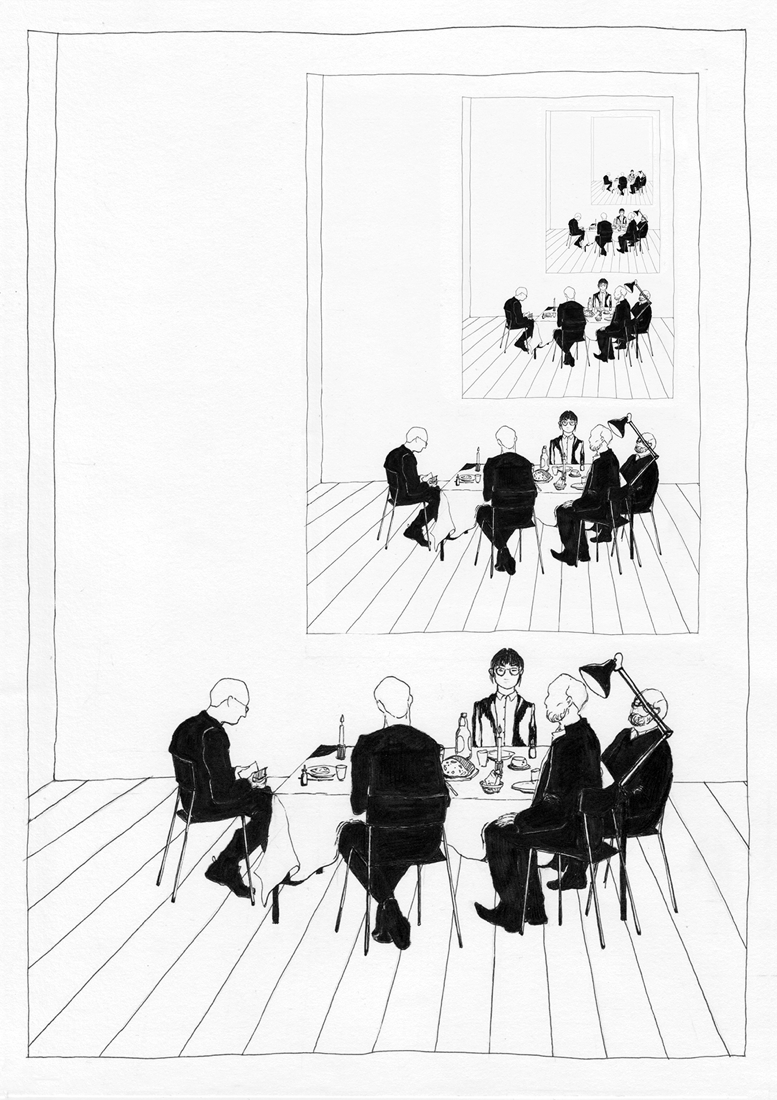 